DoD Siting Clearinghouse Reviews 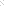 Formal ReviewThe Clearinghouse's formal review process applies to projects filed with the Secretary of Transportation, under section 44718 of title 49, U.S. Code (Federal Aviation Administration obstruction evaluation process), as well as other projects proposed for construction within military training routes or special use airspace, whether on private, state, or Federal property, such as Bureau of Land Management lands. Informal ReviewHowever, the Clearinghouse also provides informal reviews, when requested. This means that a developer of a renewable energy development or other energy project, a landowner, or a State, Indian tribal, or local official may request a preliminary determination in advance of the filing of an application with the Secretary of Transportation under 49 U.S.C. § 44718. To request an informal review, please send the following information to the Siting Clearinghouse at osd.dod-siting-clearinghouse@mail.mil.AGENCY DISCLOSURE NOTICEThe public reporting burden for this collection of information is estimated to average 1 hour per response, including the time for reviewing instructions, searching existing data sources, gathering and maintaining the data needed, and completing and reviewing the collection of information. Send comments regarding this burden estimate or any other aspect of this collection of information, including suggestions for reducing the burden, to the Department of Defense, Washington Headquarters Services, Executive Services Directorate, Information Management Division, 4800 Mark Center Drive, Suite 02G09, Alexandria, VA 2350-3100 (0790-0005.  Respondents should be aware that notwithstanding any other provision of law, no person shall be subject to any penalty for failing to comply with a collection of information if it does not display a currently valid OMB control number."This public information collection requirement has been assigned OMB Control Number 0790-0005, expiration date: to be determined.Contact InformationCompany/Vendor/Developer Project Point of Contact First and Last NameAddress, City, State and Zip codePhone Number, Fax and E-mailProject Name, Nearest City or County and State The geographic location of the project -- including latitude and longitude. Please include Lat/Longs in DMS (Degrees, Minutes, Seconds) for each turbine tower in Excel format and Include a map of your project in PowerPoint or Adobe pdf format, if possible. The nature of the project (i.e., wind, solar, etc.) and the following information: Number of structuresWind Turbine:Turbine TypeHub HeightBlade Tip HeightTurbine Farm LayoutSolar: Solar Tower or Panel HeightSolar layoutSolar Array Acreage (with map)Geothermal: Geothermal Layout/Acreage (with map)Transmission, Utility and Power Lines: Height and type of structure(s)Substation(s) tie-in, if knownkV of line(s)Map of routeBLM ID, NEPA number, or any Federal/State/Local identifiers, if applicableProvide as much additional information as you can, such as: Associated Transmission/Lines for project and obstructions to structure (Guideline supports, lighting) Intended grid connection with location (DMS)Shape File for Project (LAT/LONGs in DMS and Decimals)If your request for an informal review includes information that is proprietary or competition sensitive, we encourage you to mark the documents accordingly. Properly marked, your information will be protected and only used to assess potential impacts on military missions. If your request for an informal review includes information that is proprietary, you must mark the documents as "Proprietary," or “Business Sensitive”, to ensure that they are properly safeguarded upon receipt. Do not mark documents as “Confidential”, as that can be easily be mistaken for a national security classification. We will protect properly marked proprietary information under exemption to the Freedom of Information Act. 